Конспект непосредственно образовательной деятельности (средняя группа).«Познание. Формирование элементарных математических представлений».Тема: «Угостим зайчиков морковкой».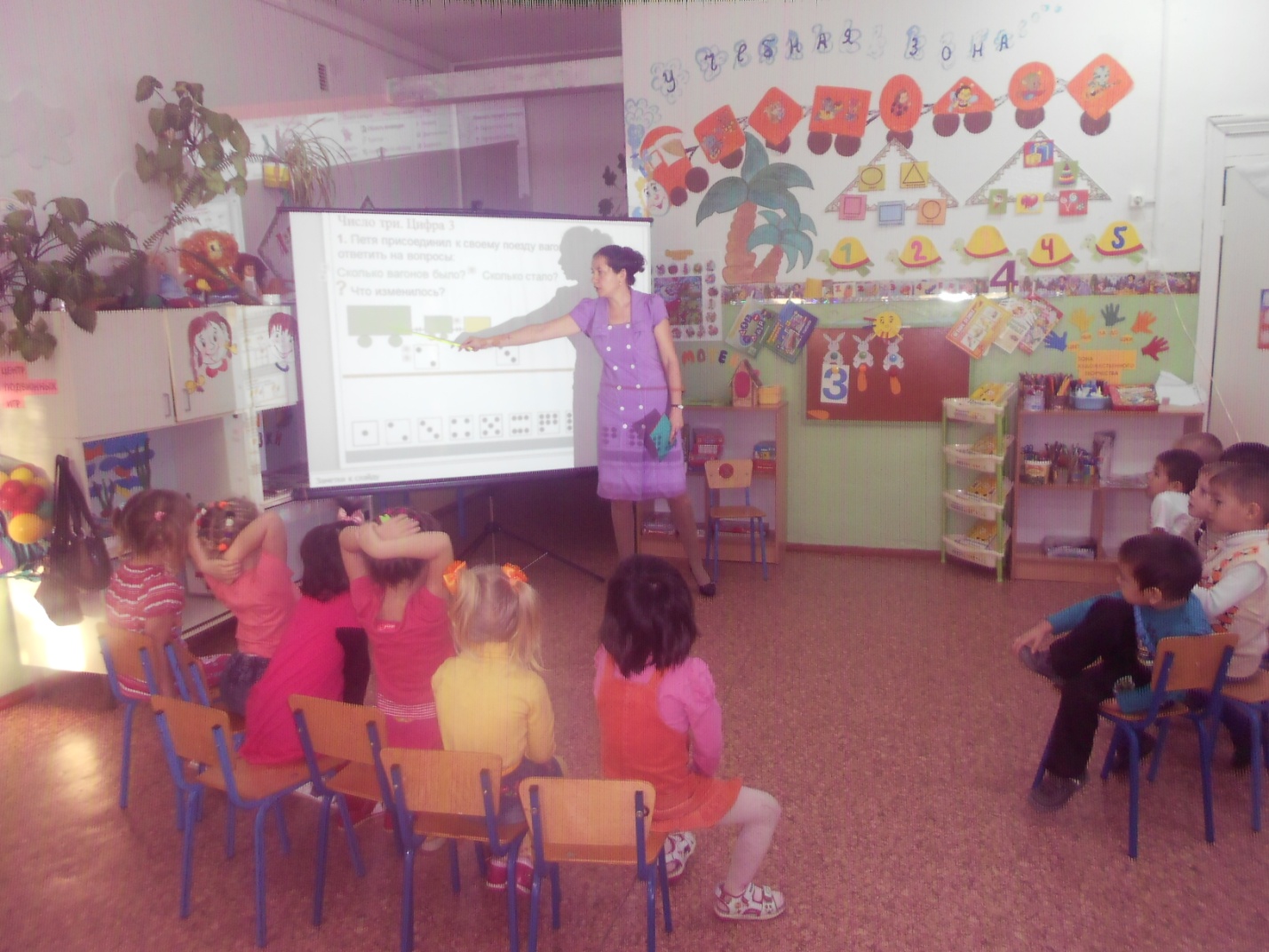 Воспитатель: Колокольцева О.Г.Программные задачи: Обучающие:- закрепить счет в пределах трех, соотнося число с элементом множества, самостоятельно обозначать итоговое число, правильно отвечать на вопрос «Сколько?»;-познакомить с цифрой три; закреплять умение различать и называть плоские геометрические фигуры (круг, квадрат, треугольник, овал)Развивающие: -развивать мышление, зрительную память, внимание, счетные умения.Воспитательные :- формировать умение работать сообща. Интегрируемые образовательные области: «Познание», «Коммуникация», «Социализация», «Физическая культура».Ход мероприятия: Дети стоят в кругу, воспитатель с детьми: -Здравствуй, небо! (дети поднимают руки вверх)	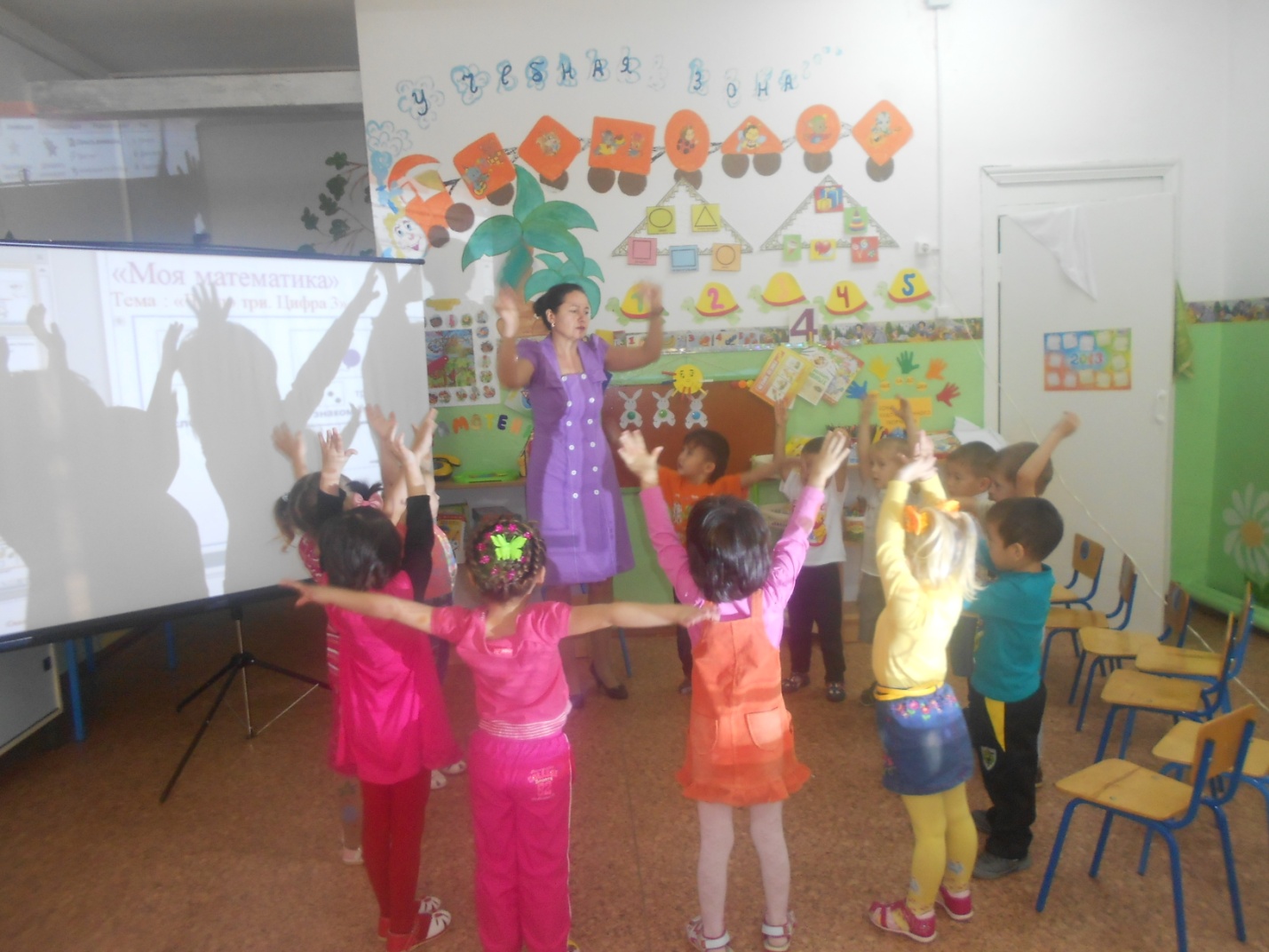 -Здравствуй, земля! (дети приседают)- Здравствуйте, мои друзья! (дети протягивают руки вперед друг другу)-Улыбнулись друг другу.(дети улыбаются)Игровая ситуация: «Угостим зайчиков морковкой».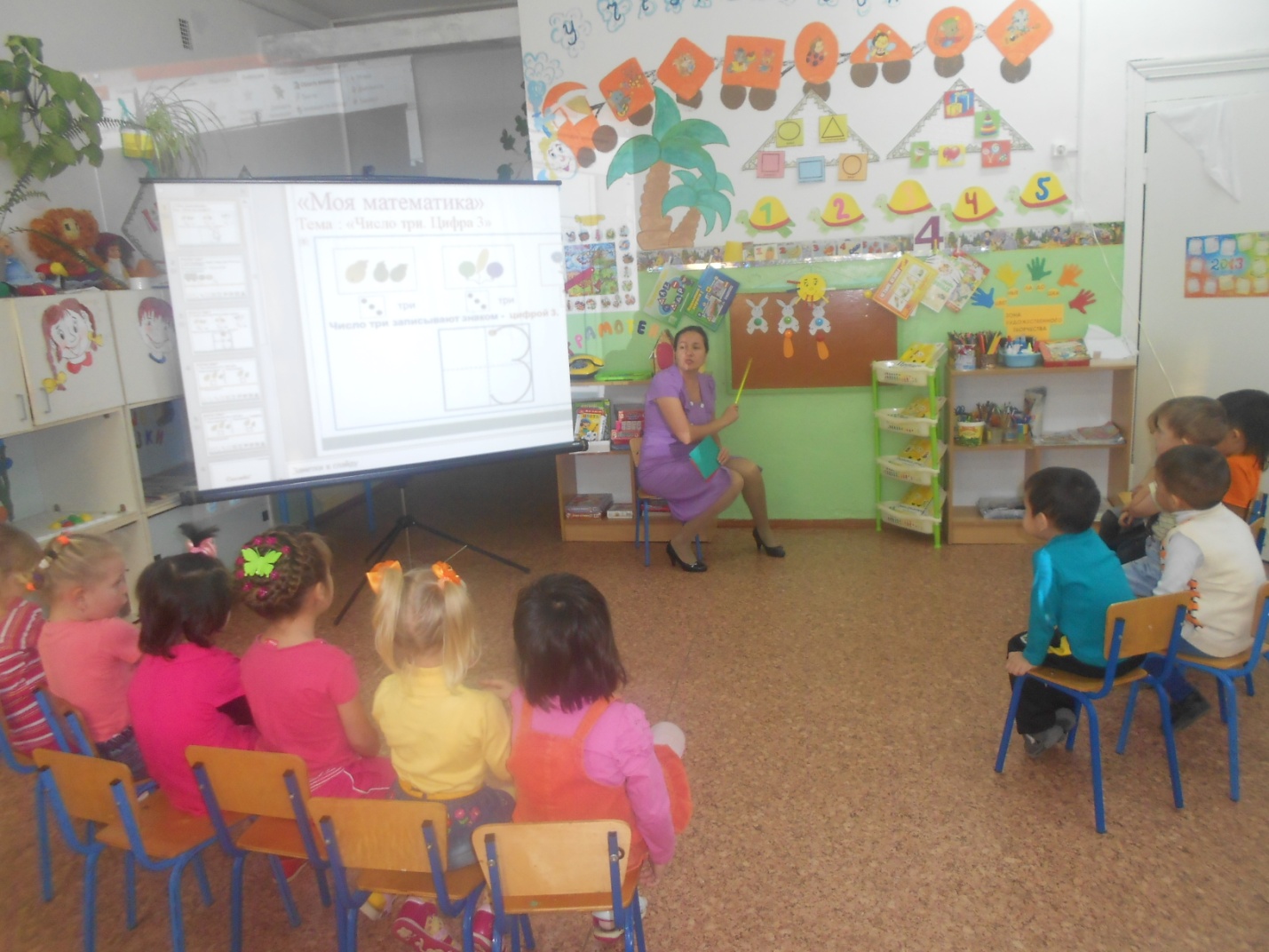 Воспитатель: - Смотрите, в гости к нам пришли зайчики. Как узнать, сколько зайчиков? (- посчитать). Нескольким детям предлагаю посчитать зайчиков, напомнив правила счета. Побуждаю детей называть итоговое число вместе с предметом. (-один, два, три зайчика). В случае необходимости, помогаю. Затем уточняю: «Сколько зайчиков»? Воспитатель предлагает угостить зайчиков морковкой. Ребенок выходит к доске, раскладывает морковку: под каждым зайчиком кладет одну морковку (одной морковки не хватает).Воспитатель: - Сколько морковок? Сколько зайчиков? – три зайчика и две морковки – сравните: что больше (три зайчика больше, чем две морковки). Две морковки и три зайчика – сравните: что меньше? (две морковки меньше, чем три зайчика).Какое число больше: три или два?Какое число меньше: два или три?Дети устанавливают равенство между зайчиками и морковками  любым выбранным способом и объясняют, полученный результат, опираясь на вопросы воспитателя: «А сколько теперь зайчиков и морковок?», «Как получилось три морковки?», «Как получилось два зайчика?»Помогаю сделать выводы:  «К двум морковкам добавили еще одну морковку. Стало три». Или «От трех зайчиков убрали одного зайчика. И зайчиков стало два».Показ цифры три.-Это цифра три. Об этой  цифре есть стихотворение. Послушайте.Это –месяц дугой, ниже – месяц другой,А теперь посмотри, получилась цифра – три.На что похожа цифра три? (На два месяца: один выше, другой ниже).Давайте поиграем в игру «Игра на внимание».Какую цифру показываю, столько раз нужно хлопнуть в ладоши. (Цифры: один, два, три).Игра проводится два-три раза.Показ презентации «Цифра три».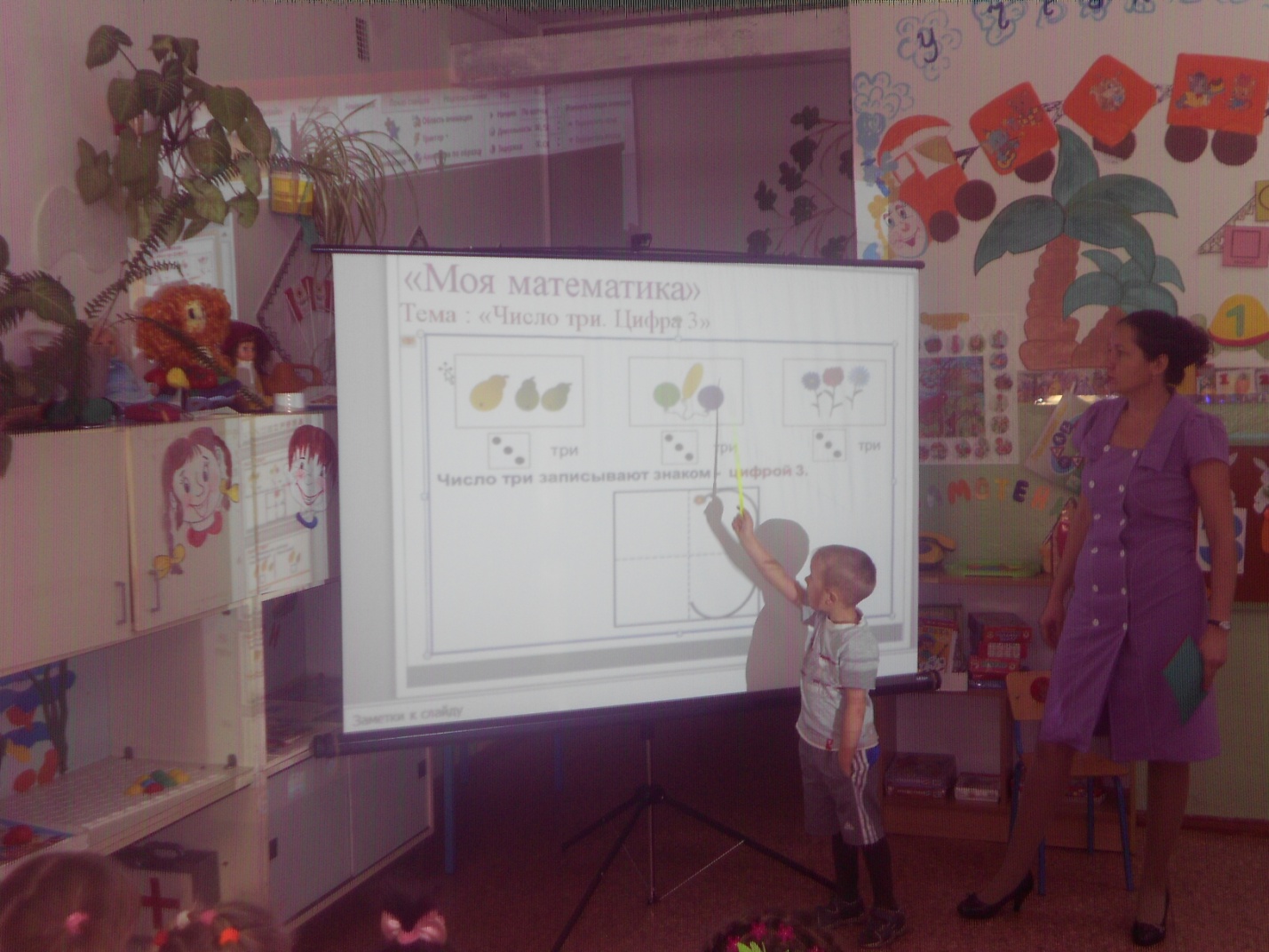 Физминутка «Три медведя».Три медведя шли домой, (дети шагают как медведи),Папа был большой-большой, (дети встают на носочки и поднимают руки вверх)Мама с ним –поменьше ростом,А сынок малютка просто. (дети приседают)Очень маленький он был, С погремушками ходил.Динь-динь-динь (дети подпрыгивают)Работа в рабочих тетрадях. (Стр. 3, задание а,б).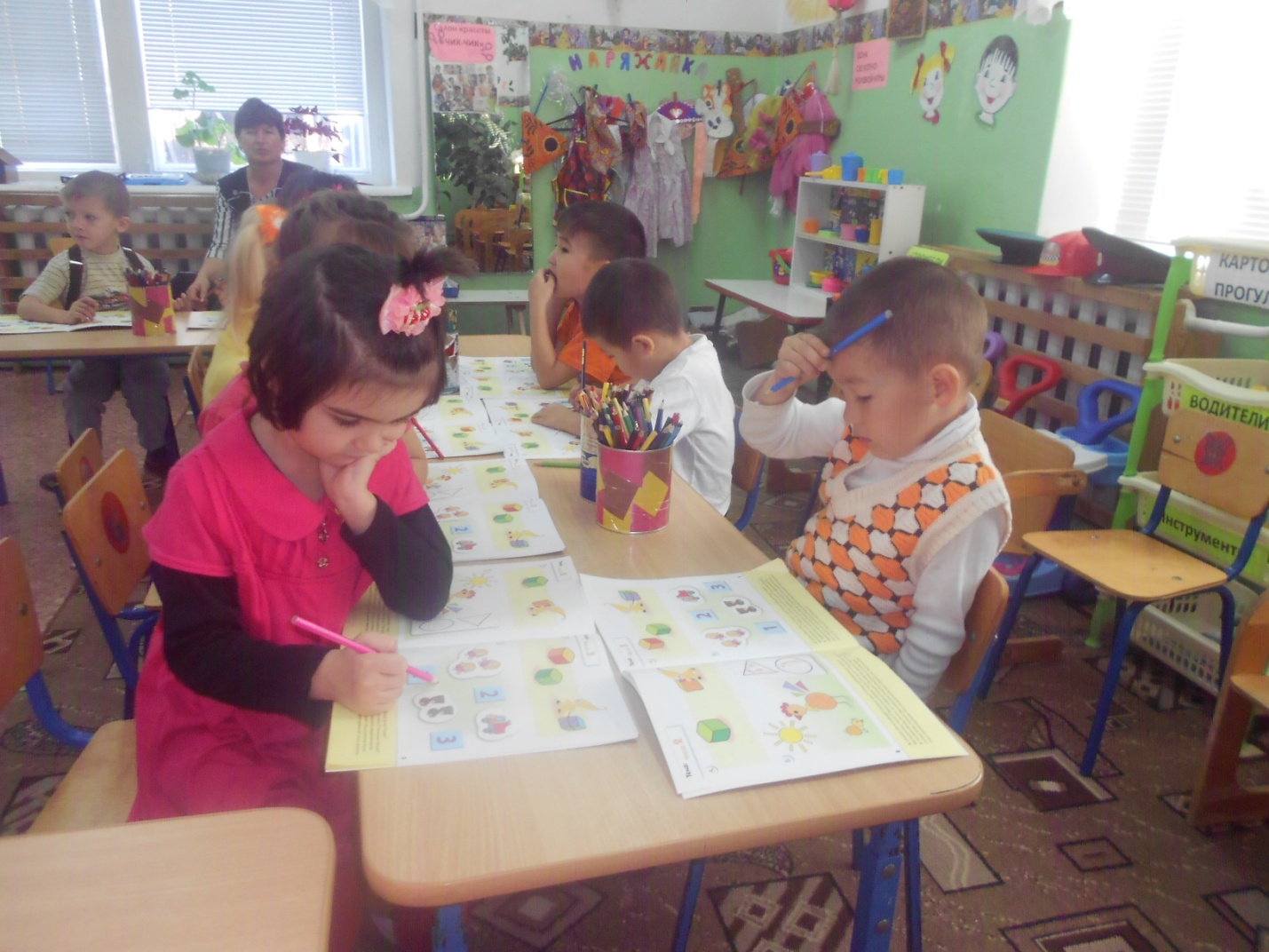 Игра с геометрическими фигурами «Раз, два, три – к домику беги».(По группе расставлены четыре домика – круг, квадрат, треугольник, овал. Детям раздаются геометрические фигуры. По сигналу воспитателя – «Раз, два, три, к домику беги», дети бегут к домикам. Затем меняются фигурами друг с другом, игра проводиться еще раз. Игра проводится два-три раза).Воспитатель: С какой цифрой мы сегодня познакомились? На что она похожа? Занятие закончено.Список литературы: И.А.Помораева, В.А.Позина «Занятия по формированию элементарных математических представлений» в средней группе детского сада. В.П.Новикова «Математика в детском саду»,Интернет-ресурсы.